COMUNE DI PALMARIGGI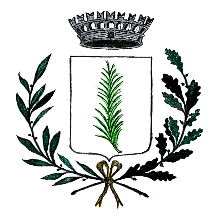 Settore 3° Servizi Demografici e SocialiAVVISO PUBBLICO PER L’ASSEGNAZIONE DEL BENEFICIO RELATIVO ALLA FORNITURA GRATUITA O SEMIGRATUITA DEI LIBRI DI TESTO A.S. 2021/2022(ART. 27 L. 448/1998; ART. 91 L.R. 67/2017)IL PRESENTE AVVISO È RIVOLTO AGLI STUDENTI E ALLE STUDENTESSE FREQUENTANTI LE SCUOLE SECONDARIE DI 1° GRADO E DI 2° GRADO, STATALI E PARITARIE, IN POSSESSO DELLA SITUAZIONE ECONOMICA EQUIVALENTE (ISEE), IN CORSO DI VALIDITÀ, NON SUPERIORE AD € 10.632,94. IN CASO DI GENITORI NON CONVIVENTI (ART. 7 D.P.C.M. 159/13), L’ISEE RICHIESTO È QUELLO PER LE PRESTAZIONI AGEVOLATE RIVOLTE AI MINORENNI.LE ISTANZE DOVRANNO ESSERE INOLTRATE UNICAMENTE PER VIA TELEMATICA ATTRAVERSO LA PROCEDURA ON-LINE ATTIVA SUL PORTALE WWW.STUDIOINPUGLIA.REGIONE.PUGLIA.IT ALLA SEZIONE LIBRI DI TESTO 2021/2022LA PROCEDURA E’ ATTIVA DAL 17/05/2021 FINO ALLE ORE 14 DEL 20/07/2021.SI CONSIGLIA DI PRENDERE VISIONE DEL BANDO COMPLETO DISPONIBILE SUL SITO INTERNET DEL COMUNE O PRESSO L’UFFICIO SERVIZI SOCIALI.Il RESPONSABILE DEL SERVIZIO                                                                Donato Gennaccari